белые поля обязательны к заполнению* разница давлений между входом и выходом насосной установки** для определения количества насосов, чтобы избежать работу в нежелательной зоне кривой *** для определения максимального давления насосной установки (10 или 16 бар)  Опросный лист заполнил:  __________________   _______________   /  _________________					    должность                        Подпись                             Фамилия И.О.  дата заполнения:   « ____ »  _____________ 201__ 			М.П.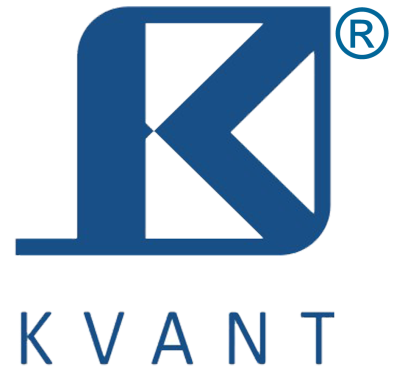 ООО «КВАНТ»188681, Ленинградская обл., Всеволожский р-н, промышленный район Центральное отделение, д. 63, лит. А Тел.: (812) 346-54-77, факс: (812) 337-68-29kvant-pkf.ru, info@kvant-pkf.ruОпросный листнасосные установкиОбщая информацияОбщая информацияОбщая информацияОбщая информацияЗаказчикНаименование объектаАдрес объектаКонтактное лицоТелефонe-mailГидравлические характеристикиГидравлические характеристикиГидравлические характеристикиГидравлические характеристикиНапор (H)*[м.в.ст.]Расход (Q)[м³]Расход минимальный**[м³]Давление на входе***[м.в.ст.]Максимальное рабочее давление насосов[м.в.ст.]Конструктивные характеристикиКонструктивные характеристикиКонструктивные характеристикиКонструктивные характеристикиОбщее количество насосов[шт.]Из них резервных насосов[шт.]Объём мембранного бака[л]Тип насосовТип насосовФункциональные характеристикиФункциональные характеристикиФункциональные характеристикиФункциональные характеристикиНазначениеНазначениеВодозаборВодозаборНаличие преобразователей частотыНаличие преобразователей частотыПоддержание давленияПоддержание давленияЗапуск для УВПЗапуск для УВПДополнительные опцииДополнительные опцииДополнительные опцииДополнительные опцииНасос подпитки (Жокей) с бакомJУправление дренажным насосомDУправление приводами задвижекхZхУправление регулирующим клапаном по температуреZtКоллекторы из обычной сталиStВиброопорыVПрисоединительный комплект